ГБПОУ «Новгородский областной колледж искусств им. С.В.Рахманинова»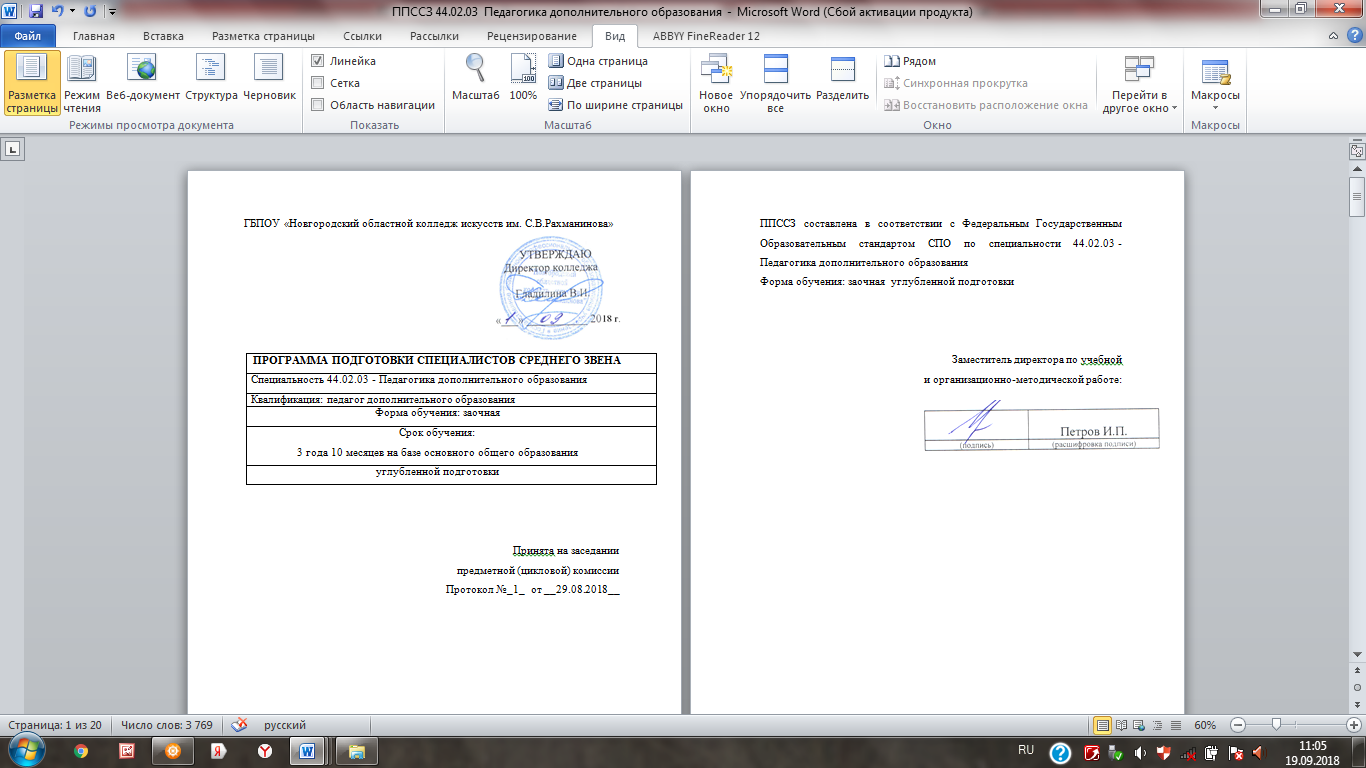 УТВЕРЖДАЮ Директор колледжа________ В.И.Гладилина«____»____________2018__г.Принята на заседаниипредметной (цикловой) комиссииПротокол №_1_  от __29.08.2018__Председатель предметной(цикловой) комиссии:__________ Шерстюк Т.Е.(подпись)        (расшифровка подписи)                     «_29_»___08___2018__г.ППССЗ составлена в соответствии с Федеральным Государственным Образовательным стандартом СПО по специальности 44.02.03 - Педагогика дополнительного образованияФорма обучения: заочная  углубленной подготовкиЗаместитель директора по учебной и организационно-методической работе:ОпределениеЦель ППССЗППССЗ по специальности 44.02.03 Педагогика дополнительного образования (в области изобразительного и декоративно-прикладного искусства) имеет своей целью развитие у студентов личностных качеств, а также формирование общих и профессиональных компетенций в соответствии с требованиями ФГОС СПО по данной специальности.В результате обучения выпускник будет способен организовывать процесс обучения и воспитания детей с целью реализации образовательных программ начального общего образования.2.2. Нормативные сроки освоения ОПОПНормативный срок освоения ОПОП СПО углубленной подготовки при очной фор- ме получения образования составляет 147 недель, в том числе:2.3. Трудоёмкость ППССЗМаксимальный объем аудиторной учебной нагрузки в год при заочной форме получения образования составляет 160 академических часов.Характеристика профессиональной деятельности выпускникаОбласть профессиональной деятельности выпускников: дополнительное образование детей в организациях дополнительного образования, общеобразовательных организациях профессионального образования за пределами их основных образовательных программ.Объектами профессиональной деятельности выпускников являются: задачи, содержание, методы, средства, организации и процесса дополнительного образования в избранной области деятельности; задачи, содержание, методы, формы, средства организации и процесс взаимодействия с коллегами и социальными партнерами (учреждениями, организациями, родителями (лицами их заменяющими) по вопросам обучения и воспитания и обучения занимающихся и организации дополнительного образования в избранной области деятельности, документационное сопровождение образовательного процесса.Педагог дополнительного образования (в области изобразительного и декоративноприкладного искусства; в области физкультурно-оздоровительной деятельности) готовится к следующим видам деятельности:Преподавание в одной из областей дополнительного образования детей (в области изобразительного и декоративно-прикладного искусства; в области сценической деятельности; в области физкультурно-оздоровительной деятельности).Организация досуговых мероприятий, конкурсов, олимпиад, соревнований, выставок.Методическое обеспечение образовательного процесса.Требования к результатам освоения ППССЗОбщие компетенцииПедагог дополнительного образования (в области изобразительного и декоративноприкладного искусства; в области сценической деятельности; в области физкультурно- оздоровительной деятельности) должен обладать общими компетенциями, включающими в себя способность:OK 1. Понимать сущность и социальную значимость своей будущей профессии, проявлять к ней устойчивый интерес.ОК 2. Организовывать собственную деятельность, определять методы решения профессиональных задач, оценивать их эффективность и качество.ОК 3. Оценивать риски и принимать решения в нестандартных ситуациях.ОК 4. Осуществлять поиск, анализ и оценку информации, необходимой для постановки и решения профессиональных задач, профессионального и личностного развития.ОК 5. Использовать информационно-коммуникационные технологии для совершенствования профессиональной деятельности.ОК 6. Работать в коллективе и команде, взаимодействовать с руководством, коллегами и социальными партнерами.ОК 7. Ставить цели, мотивировать деятельность обучающихся, организовывать и контролировать их работу с принятием на себя ответственности за качество образовательного процесса.ОК 8. Самостоятельно определять задачи профессионального и личностного развития, заниматься самообразованием, осознанно планировать повышение квалификации.ОК 9. Осуществлять профессиональную деятельность в условиях обновления ее целей, содержания, смены технологий.ОК 10. Осуществлять профилактику травматизма, обеспечивать охрану жизни и здоровья детей (воспитанников).Учитель начальных классов должен обладать профессиональными компетенциями, соот- ветствующими основным видам профессиональной деятельности: OK 11. Строить профессиональную деятельность с соблюдением регулирующих ее правовых норм.4.2. Профессиональные компетенцииДокументы, определяющие содержание образовательного процессаБазисный учебный планБазисный учебный план по специальности 44.02.03 Педагогика дополнительного образования является частью основной профессиональной образовательной программы по специальности среднего профессионального образования в соответствии с законом Российской Федерации «Об образовании» и Федеральным государственным образовательным стандартом среднего профессионального образованияИсходным документом для разработки базисного учебного плана является ФГОС по специальности.Базисный учебный план определяет перечень, объемы, последовательность изучения (по курсам) дисциплин, профессиональных модулей и входящих в них междисциплинарных курсов, виды учебных занятий, этапы учебной (производственное обучение) и производственной практик, виды государственной (итоговой) аттестации.6. Программа государственной (итоговой) аттестации 6.1. Паспорт программы государственной (итоговой) аттестации Область применения программы государственной (итоговой) аттестации Программа государственной (итоговой) аттестации - является частью основной профессиональной образовательной программой в соответствии с ФГОС по специальности44.02.03 Педагогика дополнительного образования (в области изобразительного и декоративно-прикладного искусства) в части освоения видов профессиональной деятельности (ВПД) специальности:Преподавание в одной из областей дополнительного образования детей (в области изобразительного и декоративно-прикладного искусства; в области физкультурно- оздоровительной деятельности).Организация досуговых мероприятийМетодическое обеспечение образовательного процесса, и соответствующих профессиональных компетенций (ПК):Цель проведения государственной (итоговой) аттестации: определение соответствия уровня подготовки выпускников по специальности 44.02.03 Педагогика дополнительного образования (в области изобразительного и декоративно-прикладного искусства; в области физкультурно-оздоровительной деятельности) требованиям Федерального государственного образовательного стандарта, готовности и способности решать профессиональные задачи с последующей выдачей документа государственного образца об уровне образования и квалификации.Количество часов, отводимое на государственную (итоговую) аттестацию - 6 недель, в том числе выполнение ВКР - 4 недели; защита ВКР- 2 недели.Вид и сроки проведения государственной (итоговой) аттестацииВыполнение и защита выпускной квалификационной работы является обязательным видом государственной (итоговой) аттестации выпускников, предусмотренной ФГОС среднего профессионального образования.Теоретическая и практическая часть выпускной квалификационной работы выполняется на завершающем этапе обучения. Объем времени на ее выполнение определяется ФГОС СПО и учебным планом по специальности.Сроки, отводимые на выполнение выпускной квалификационной работы: 4 недели с 19 мая по 14 июня.Сроки защиты выпускной квалификационной работы 2 недели с 16 июня по 28 июня. Темы выпускных квалификационных работ должны иметь практико-ориентированный характер и соответствовать следующим требованиям:разрабатываться преподавателями междисциплинарных курсов в рамках профессиональных модулей либо предлагаются работодателем;рассматриваться на заседаниях соответствующих предметно-цикловых комиссий и кафедр;утверждаться директором колледжа после положительного заключения работодателей. Содержание государственной (итоговой) аттестацииСтруктура выпускной квалификационной работыВыпускная квалификационная работа является самостоятельной работой студентов на заключительном этапе обучения, усиливает технологичность учебного процесса и ориентирует его на индивидуализацию учебной деятельности.Перед студентами ставятся задачи:овладение основами научно-исследовательской деятельностью;систематизировать и закрепить теоретические и практические знания, применять эти знания при решении конкретных практико-ориентированных задач;осуществлять поиск и использовать информацию, необходимую для эффективного выполнения профессиональных задач, профессионального и личностного развития;организовывать собственную деятельность, выбирать методы и способы выполнения профессиональных задач, оценивать их эффективность и качество;использовать информационно-коммуникационные технологии в профессиональной деятельности.Выпускная квалификационная работа опытно-практического характера имеет следующую структуру:введение, в котором раскрываются актуальность выбора темы, формулируются компоненты методологического аппарата; объект, предмет, проблема, цели, задачи работы;теоретическая часть, в которой содержатся теоретические основы изучаемой проблемы;практическая часть должна быть направлена на решение выбранной проблемы и состоять из описания процесса проектирования педагогической деятельности, описания ее реализации, оценки ее результативности. Практическая часть может включать в себя систему разработанных занятий, уроков, внеклассных форм работы, комплектов учебнонаглядных или учебно-методических пособий, описание опыта практической работы (отдельного педагога, системы обучения, воспитания конкретного образовательного учреждения) с обоснованием их разработки и методическими указаниями по их применению;заключение, в котором содержатся выводы и рекомендации относительно возможностей практического применения полученных результатов;список используемой литературы (не менее 20 источников);приложениеВыпускная квалификационная работа опытно-экспериментального характера имеет следующую структуру:введение, в котором раскрываются актуальность выбора темы, формулируются компоненты методологического аппарата; объект, предмет, проблема, цели, задачи;теоретическая часть, в которой даны история вопроса, аспекты разработанности проблемы в теории и практике, психолого-педагогическое обоснование проблемы;практическая часть, в которой представлены план проведения эксперимента, характеристики метода экспериментальной работы, основные этапы эксперимента (констатирующий, формирующий контрольный), анализ результатов опытно-экспериментальной работы;заключение, в котором содержится выводы и рекомендации относительно возможностей практического применения полученных результатов;список используемой литературы	(не менее 20	источников);приложение.Выпускная квалификационная работа теоретического характера имеет следующую структуру:введение, в котором раскрываются актуальность выбора темы, формулируются компоненты методологического аппарата: объект, предмет, проблема, цели, задачи;теоретическая часть, в которой даны история вопроса, обоснование разрабатываемой проблемы в теории и практике посредством глубокого, сравнительного анализа литературы;заключение, в котором содержатся выводы и рекомендации относительно возможностей использования материалов исследований;список используемой литературы	(не менее 25	источников);приложение.Объем ВКР по специальности должен быть не менее 30 и не более 50 страниц печатного текста.7. Требования к условиям реализации ППССЗУчебно-методическое обеспечение образовательного процессаОсновная профессиональная образовательная программа обеспечивается учебнометодической документацией по всем дисциплинам, междисциплинарным курсам и профессиональным модулям ОПОП.Внеаудиторная работа сопровождается методическим обеспечением и обоснованием времени, затрачиваемого на ее выполнение.Реализация основных профессиональных образовательных программ обеспечивается доступом каждого обучающегося к базам данных и библиотечным фондам, формируемым по полному перечню дисциплин (модулей) основной профессиональной образовательной программы. Во время самостоятельной подготовки обучающиеся обеспечиваются доступом к сети Интернет.Каждый обучающийся обеспечивается не менее чем одним учебным печатным и/или электронным изданием по каждой дисциплине общепрофессионального цикла и одним учебно-методическим печатным и/или электронным изданием по каждому междисциплинарному курсу (включая электронные базы периодических изданий).Библиотечный фонд укомплектован печатными и/или электронными изданиями основной и дополнительной учебной литературы по дисциплинам всех циклов, изданными за последние 5 лет.Библиотечный фонд, помимо учебной литературы, включает официальные, справочно-библиографические и периодические издания в расчете 1-2 экземпляра на каждые 100 обучающихся.Каждый обучающийся обеспечивается доступом к комплектам библиотечного фонда, состоящим не менее чем из 5 наименований отечественных журналов.Образовательное учреждение предоставляет обучающимся возможность оперативного обмена информацией с отечественными образовательными учреждениями, организациями и доступ к современным профессиональным базам данных и информационным ресурсам сети Интернет.Кадровое обеспечение реализации ОПОПРеализация основной профессиональной образовательной программы по профессии обеспечивается педагогическими кадрами, имеющими высшее профессиональное образование, соответствующее профилю преподаваемой дисциплины (модуля). Опыт деятельности в организациях соответствующей профессиональной сферы является обязательным для преподавателей, отвечающих за освоение обучающимся профессионального цикла, преподаватели проходят стажировку в профильных организациях не реже 1 раза в 3 года и повышение квалификации не реже 1 раза в 3 года.Материально-техническое обеспечение реализации ОПОПКолледж для реализации основной профессиональной образовательной программы по профессии располагает материально-технической базой, обеспечивающей проведение всех видов лабораторных работ и практических занятий, дисциплинарной, междисциплинарной и модульной подготовки, учебной практики (производственного обучения), предусмотренных учебным планом. Материально-техническая база должна соответствует действующим санитарным и противопожарным нормам.Реализация ОПОП обеспечивает: выполнение обучающимся лабораторных работ и практических занятий, включая как обязательный компонент практические задания с использованием персональных компьютеров; освоение обучающимся профессиональных модулей в условиях созданной соответствующей образовательной среды в образовательном учреждении или в организациях в зависимости от специфики вида профессиональной деятельности.Кабинеты:гуманитарных и социально-экономических дисциплин; педагогики и психологии; анатомии, физиологии и гигиены; иностранного языка;теории и методики дополнительного образования; безопасности жизнедеятельности.Лаборатории:информатики и информационно-коммуникационных технологий.Спортивный комплекс:спортивный зал;электронный) или место для стрельбы.Залы:библиотека, читальный зал с выходом в сеть Интернет; актовый залКолледж имеет необходимые технические средства обучения: мультимедиа проекторы, интерактивную доску, 4 компьютерных класса, в т.ч. с выходом в Интернет.Основными базами практики являются образовательные организации, с которыми у колледжа оформлены договорные отношения. Имеющиеся базы практики студентов обеспечивают возможность прохождения практики всеми обучающимися в соответствии с учебным планом.Учебная практика проводится в профессиональном модуле и является его составной частью.Задания на учебную практику, порядок ее проведения приведены в программах практики.8. Требования к оцениванию качества ОПОПФонды оценочных средств по текущему контролю знаний, промежуточной и государственной (итоговой) аттестации обучающихсяОценка качества освоения основной профессиональной образовательной программы включает текущий контроль знаний, промежуточную и государственную (итоговую) аттестацию обучающихся.Конкретные формы и процедуры текущего контроля знаний по каждой дисциплине и профессиональному модулю разрабатываются преподавателями и доводятся до сведения обучающихся в течение первых двух месяцев от начала обучения. Фомы промежуточной аттестации определены учебным планом по специальности.Для аттестации обучающихся на соответствие их персональных достижений поэтапным требованиям соответствующей ОПОП (текущая и промежуточная аттестация) создаются фонды оценочных средств, позволяющие оценить знания, умения и освоенные компетенции. Фонды оценочных средств для промежуточной аттестации разрабатываются и утверждаются колледжем самостоятельно, а для государственной (итоговой) аттестации - разрабатываются и утверждаются колледжем после предварительного положительного заключения работодателей.Требования к государственной (итоговой) аттестации обучающихся по специальности 44.02.03 Педагогика дополнительного образованияЦелью государственной (итоговой) аттестации является установление соответствия уровня освоения компетенций, обеспечивающих соответствующую квалификацию и уровень образования обучающихся Федеральному государственному образовательному стандарту по специальности 44.02.03 Педагогика дополнительного образования.Необходимым условием допуска к государственной (итоговой) аттестации выпускников является представление документов, подтверждающих освоение обучающимися всех профессиональных модулей (компетенций при изучении теоретического материала и прохождения практики по каждому виду деятельности):-свидетельства об освоении модуля;-сводная ведомость успеваемости за весь период обучения;-сводный лист оценки образовательных достижений выпускника;-аттестационный лист по производственной практике;-производственная характеристика.Выпускник имеет возможность представить портфолио своих достижений (свидетельства (дипломы) олимпиад, конкурсов, творческих работ, дополнительные сертификаты ит.д.)Допуск выпускника к государственной итоговой аттестации (в том числе, к повторной аттестации) оформляется приказом директора на основании решения педагогического совета.Виды аттестационных испытаний и содержание государственной (итоговой) аттестации, условия подготовки и проведения аттестационных испытаний, критерии оценивания результатов государственной итоговой аттестации доводятся до сведения обучающихся не позднее, чем за шесть месяцев до начала государственной (итоговой) аттестации. Сроки проведения аттестационных испытаний, входящих в государственную (итоговую) аттестацию, устанавливаются в соответствии с графиком учебного процесса. Оценивание результатов аттестационных производится с использованием фондов оценочных средств.Государственная (итоговая) аттестация включает защиту выпускной квалификационной работы. Обязательное требование - соответствие тематики выпускной квалификационной работы содержанию одного или нескольких модулей. Темы ВКР разрабатываются преподавателям, рассматриваются на ПЦК и кафедрах и утверждаются приказом директора колледжа. За каждым обучающимся закрепляется научный руководитель. Тематика ВКР согласовывается с представителями работодателей по специальности.Требования к содержанию, объему и структуре выпускной квалификационной работы определены в положении о государственной (итоговой) аттестации выпускников колледжа и методических рекомендациях по выполнению ВКР.Государственный экзамен не предусмотрен.По результатам государственной (итоговой) аттестации выпускникам присваивается квалификация по специальности выдается документ государственного образца об уровне образования и квалификации.Объём времени и сроки, отводимые на выполнение выпускной квалификационной работы: 4 недели с 17.05 по 14.06Сроки защиты выпускной квалификационной работы: 2 недели с 15.06 по 28.06.Условия реализации программы государственной (итоговой) аттестации Требования к минимальному материально-техническому обеспечениюРеализация программы государственной (итоговой) аттестации предполагает наличие кабинета подготовки к государственной (итоговой) аттестации.Оборудование кабинета:рабочее место для консультанта-преподавателя,компьютер, принтер,рабочие места для студентов,лицензионное программное обеспечение общего и специального назначения,график проведения консультаций по выпускным квалификационным работам,комплект учебно-методической документации.При защите выпускной квалификационной работы для защиты выпускной работы отводится специально подготовленный кабинет.Оснащение кабинета:рабочее место для членов Государственной аттестационной комиссии,компьютер, мультимедийный проектор, экран,лицензионное программное обеспечение общего и специального назначения. Информационное обеспечение государственной (итоговой) аттестацииПрограмма государственной итоговой аттестации.Методические рекомендации по разработке выпускных квалификационных работ.Справочники по специальности.Литература по специальности.Периодические издания по специальности.Общие требования к организации и проведению государственной (итоговой) аттестацииДля проведения государственной (итоговой) аттестации создается Государственная аттестационная комиссия в порядке, предусмотренном Положением об итоговой государственной аттестации выпускников образовательных учреждений среднего профессионального образования в Российской Федерации (Приказ Минобрнауки России от 16.08.2013г. №968 «Об утверждении Порядка проведения государственной итоговой аттестации по образовательным программам среднего профессионального образования»)Темы выпускных квалификационных работ разрабатываются и определяются преподавателями междисциплинарных курсов, рассматриваются предметно-цикловыми комис- сиями/кафедрами, согласовываются с работодателями и утверждаются приказом директора колледжа. Студенты вправе самостоятельно предложить тему выпускной квалификационной работы и высказать предложение о назначении ему научного руководителя. Темы выпускных квалификационных работ выдаются не позднее, чем за шесть месяцев до процедуры государственной (итоговой) аттестации. Темы должны соответствовать объему знаний, умений, практическому опыту, содержанию профессиональных модулей, предусмотренных стандартами по специальности 44.02.03 Педагогика дополнительного образования, а также учебным программам и квалификационной характеристике. Темы должны отражать комплексный характер работ.Для оказания помощи студенту при выполнении выпускной квалификационной работы приказом директора назначается научный руководитель. Научный руководитель назначается из числа педагогического состава образовательного учреждения. Одновременно могут быть назначены консультанты по отдельным частям (вопросам) выпускной квалификационной работы. По выбранному направлению исследования руководитель выпускной квалификационной работы разрабатывает совместно со студентом индивидуальный план подготовки и выполнения выпускной квалификационной работы.Студент должен не позднее, чем за две недели до заседания государственной аттестационной комиссии сдать выпускную квалификационную работу на отзыв научному руководителю и на рецензирование. Научный руководитель отражает в отзыве уровень самостоятельности студента в организации собственной деятельности, уровень овладения основами научно-исследовательской деятельности, уровень умений осуществлять поиск и использовать информацию, необходимую для эффективного выполнения профессиональных задач. Выпускная квалификационная работа рецензируется специалистом, хорошо владеющим вопросами, связанными с тематикой выпускной квалификационной работы, который назначается приказом директора. Рецензия должна включать оценку с мотивировкой качества выполнения каждого раздела выпускной квалификационной работы, степени разработки новых вопросов, оригинальности решений или предложений теоретической и практической значимости работы, уровня освоения содержания профессионального модуля, профессиональных и общих компетенций.Содержание рецензий доводится до сведения студента не позднее, чем 3 дня до защиты выпускной квалификационной работы. Внесение изменений в план и содержание выпускной квалификационной работы после получения рецензии не допускается. Заместитель директора по учебно-методической работе после ознакомления с отзывом и рецензией решает вопрос о допуске студента к защите и передает выпускную квалификационную работу в государственную аттестационную комиссию. Допуск студента к защите выпускной квалификационной работы объявляется приказом по колледжу.Защита выпускной квалификационной работы (продолжительность защиты до 45 минут) включает доклад студента (не более 15-20 минут) с демонстрацией презентации, отзыв научного руководителя, рецензии, вопросы членов комиссии, ответы студента. Может быть предусмотрено выступление руководителей выпускных квалификационных работ, а также рецензентов, если они присутствуют на заседании комиссии.При определении итоговой оценки при защите выпускной квалификационной работы учитываются: доклад по каждому разделу выпускной работы, ответы на вопросы, оценка рецензента, отзыв руководителя.Студенты, выполнившие выпускную квалификационную работу, но получившие при защите неудовлетворительную оценку, имеют право на повторную защиту не ранее чем, через год.Кадровое обеспечение государственной (итоговой) аттестацииТребования к квалификации педагогических кадров, обеспечивающих руководство выполнением выпускных квалификационных работ - наличие высшего профессионального образования, соответствующего профилю специальности.Требование к квалификации председателей государственной (итоговой) аттестации от организации - наличие высшего профессионального образования, соответствующего профилю специальности.Оценка результатов государственно (итоговой) аттестацииПри защите выпускной квалификационной работы выпускник должен показать:уровень освоения теоретического материала, предусмотренного учебными программами дисциплин и профессиональных модулей;уровень освоения общих и профессиональных компетенций;уровень знаний по теме дипломного проекта;обоснованность, четкость и грамотность выступления;полноту и аргументированность ответов на замечания рецензента и вопросы, заданные при обсуждении работы.Нормы оценки:Оценка «Отлично» выставляется за работу, которая носит исследовательский характер, глубоко и всесторонне освещает теоретические основы профессионального модуля. Основные положения работы сформулированы убедительно и аргументировано, раскрыты всесторонне, глубоко и являются результатом самостоятельной исследовательской деятельности автора. Работа содержит квалифицированный анализ существующих в рамках исследуемой темы проблем и противоречий, а также реальные и аргументированные выводы и предложения, имеющие научную и прикладную ценность. Материалы исследования изложены четко, логически последовательно, грамотно. Автор работы показал умение проводить исследование научных и производственных задач, в том числе путём проектирования экспериментов, анализа и интерпретации данных, синтеза информации для получения обоснованных выводов. Работа имеет положительные отзывы научного руководителя и рецензента. Доклад при защите полностью раскрывает содержание работы, студент владеет научным категориальным аппаратом, грамотно, уверенно, четко и полностью отвечает на дополнительные вопросы членов государственной аттестационной комиссии и замечания рецензента. В ходе своего выступления автор удачно использовал качественно оформленную презентацию. Оформление результатов исследования отвечает требованиям. Работа выполнена и представлена в установленные сроки.Оценка «Хорошо» выставляется за дипломную работу, которая носит исследовательский характер, имеет квалифицированно изложенную теоретическую часть, содержит достаточно глубокий анализ существующих в рамках исследуемой темы проблем. Автор имеет достаточный уровень освоения теоретического материала, предусмотренного программой профессионального модуля. Материалы исследования изложены четко, логически последовательно, в них содержатся выводы и предложения, имеющие практическую значимость. В структуре, языке и стиле работы имеются лишь незначительные погрешности. Отзывы научного руководителя и рецензента - положительные. При защите результатов своей работы ее автор показывает хорошее владение материалом, уверенно оперирует данными исследования, уверенно отстаивает свою точку зрения. Удачно использует в ходе выступления перед аттестационной комиссией наглядные пособия или раздаточный материал. Ответы на дополнительные вопросы - уверенные. Оформление работы в принципе отвечает предъявляемым требованиям. Работа выполнена и представлена в установленные сроки.«Удовлетворительно» выставляется за дипломную работу, которая носит исследовательский характер, имеет главу, посвященную теории исследуемой проблемы, основана на практическом материале, однако проведенный анализ не отличается глубиной и критичностью. У автора недостаточный уровень освоения теоретического материала, предусмотренного программой профессионального модуля. Материалы исследования изложены не всегда последовательно, а сформулированные выводы и предложения не отличаются четкостью и обоснованностью. При написании работы студент не проявил самостоятельность, ограничился лишь несколькими первоисточниками. В оформлении, стиле и языке имеются погрешности. В отзывах научного руководителя и рецензента имеются замечания по содержанию и методике исследования. При защите студент проявляет неуверенность, слабое владение материалами исследования, не всегда способен дать аргументированный ответ на поставленные вопросы. Результаты исследования оформлены с несущественными нарушениями установленных требований. Нарушены установленные сроки представления работы научному руководителю и рецензенту.Оценку «Неудовлетворительно» заслуживает дипломная работа, которая носит описательный характер и не содержит элементов исследования. У автора недостаточный уровень освоения общих и профессиональных компетенций. В ней отсутствует анализ теоретических аспектов исследуемой проблемы, а также особенностей ее реализации на практике. Выводы и предложения в работе либо отсутствуют, либо носят декларативный характер. Цели и задачи исследования не достигнуты, использованные источники малочисленны и однообразны, допущены серьезные погрешности в оформлении, языке, стиле. В отзывах научного руководителя и рецензента имеются существенные критические замечания. В ходе защиты студент ведет себя неуверенно, теорией вопроса и материалами собственной работы владеет слабо, на поставленные вопросы ответить затрудняется, допускает существенные ошибки в докладе. Отсутствует презентация выступления и необходимый раздаточный материал. Нарушены установленные сроки сдачи работы.	ПРОГРАММА ПОДГОТОВКИ СПЕЦИАЛИСТОВ СРЕДНЕГО ЗВЕНАСпециальность 44.02.03 - Педагогика дополнительного образованияКвалификация: педагог дополнительного образованияФорма обучения: заочнаяСрок обучения:3 года 10 месяцев на базе основного общего образованияуглубленной подготовкиПетров И.П.(подпись)(расшифровка подписи)Образовательная база приемаНаименованиеквалификацииуглубленнойподготовкиНормативный срок освоенияОПОП СПО углубленнойподготовки при очной формеполучения образованияна базе основного общего образованияПедагог дополнительного образования (в области сцени- ческой деятельности; в области физкультурно- оздоровительной деятельности)3 года 10 месяцевОбучение по учебным циклам86 нед.Учебная практика23 нед.Производственная практика (по профилю специальности)Производственная практика (преддипломная)4 нед.Промежуточная аттестация5 нед.Государственная (итоговая) аттестация6 нед.Каникулярное время23 нед.Итого147 нед.ИндексОбязательная часть циклов ОПОПВсего максимальной учебной нагрузи обучающегосяВ т.ч. обязательных учебных занятийВариативная часть циклов ОПОП1404936Всего часов обучения по циклам ОПОП46443096Аудиторная нагрузка4032Самостоятельная внеаудиторная нагрузка2016УП.00Учебная практика23 нед.828ПП.00Производственная практика (по профилю специальности)ПДП.00Производственная прак- тика(преддипломная)4 нед.ПА.00Промежуточная аттестация5 нед.ГИА.00Г осударственная (итоговая аттестация)6 нед.ГИА. 01Подготовка выпускной квалификационной работы4 нед.ГИА. 02Защита выпускной квалификационной работы2 нед.Вид профессиональной деятельностиНаименование профессиональных компетенцийПМ 01. Преподавание в одной из областей дополнительного образования детей (вобласти изобразительного и декоративноприкладного искусства; в области физкультурно- оздоровительной деятельности)ПК 1.1. Определять цели и задачи, планировать занятия.ПК 1.2. Организовывать и проводить занятия.ПК 1.3.Демонстрировать владение деятельностью, соответ- свующей избранной области дополнительного образования.ПК 1.4. Оценивать процесс и результаты деятельности занимающихся на занятии и освоения дополнительной образовательной программы.ПК 1.5. Анализировать занятия.ПК 1.6. Оформлять документацию, обеспечивающую образовательный процесс.ПМ 02. Организация досуговых мероприятийПК 2.1. Определять цели и задачи, планировать досуговые мероприятия, в том числе конкурсы, олимпиады, соревнования, выставки.ПК 2.2. Организовывать и проводить досуговые мероприятия. ПК 2.3. Мотивировать обучающихся, родителей (лиц, их заменяющихся) к участию в досуговых мероприятиях.ПК 2.4. Анализировать процесс и результаты досуговых мероприятий.ПК 2.5. Вести оформлять документацию, обеспечивающую организацию внеурочной деятельности и общения младших школьников.ПМ 03. Методическое обеспечение образовательного процесса.ПК 3.1. Разрабатывать методические материалы (рабочие программы, учебно-тематические планы) на основе примерных с учетом области деятельности, особенностей возраста, группы и отдельных занимающихся.ПК 3.2. Создавать в кабинете (мастерской, лаборатории) предметно-развивающую среду.ПК 3.3. Систематизировать и оценивать педагогический опыт и образовательные технологии в области дополнительного образования на основе изучения профессиональной литературы, самоанализа и анализа деятельности других педагогов.ПК 3.4. Оформлять педагогические разработки в виде отчетов, рефератов, выступлений.ПК 3.5. Участвовать в исследовательской и проектной деятельности в области дополнительного образования.